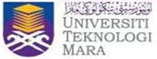 PEJABAT INFOSTRUKTUR , PPIIUiTM SHAH ALAM, SELANGORBORANG PERMOHONAN PERUBAHAN PROJEK PSPUiTM 2022-2025A.  BUTIRAN PEMOHONA.  BUTIRAN PEMOHONA.  BUTIRAN PEMOHONA.  BUTIRAN PEMOHONA.  BUTIRAN PEMOHONA.  BUTIRAN PEMOHONNAMA PENGURUS PROJEKNO PEKERJAJAWATAN/GREDJAWATAN/GREDJABATAN /BAHAGIAN/UNITNO TELEFONEMELEMELB.  BUTIRAN PERMOHONANB.  BUTIRAN PERMOHONANB.  BUTIRAN PERMOHONANB.  BUTIRAN PERMOHONANB.  BUTIRAN PERMOHONANB.  BUTIRAN PERMOHONANKLASIFIKASI PERMOHONAN  PERUBAHAN NAMA PROJEK  PERUBAHAN SKOP PROJEK  PERUBAHAN TARIKH MULA PROJEK  PERUBAHAN PENGURUS PROJEK  PERMOHONAN PEMBATALAN PROJEK  PERUBAHAN NAMA PROJEK  PERUBAHAN SKOP PROJEK  PERUBAHAN TARIKH MULA PROJEK  PERUBAHAN PENGURUS PROJEK  PERMOHONAN PEMBATALAN PROJEK  PERUBAHAN NAMA PROJEK  PERUBAHAN SKOP PROJEK  PERUBAHAN TARIKH MULA PROJEK  PERUBAHAN PENGURUS PROJEK  PERMOHONAN PEMBATALAN PROJEK  PERUBAHAN NAMA PROJEK  PERUBAHAN SKOP PROJEK  PERUBAHAN TARIKH MULA PROJEK  PERUBAHAN PENGURUS PROJEK  PERMOHONAN PEMBATALAN PROJEK  PERUBAHAN NAMA PROJEK  PERUBAHAN SKOP PROJEK  PERUBAHAN TARIKH MULA PROJEK  PERUBAHAN PENGURUS PROJEK  PERMOHONAN PEMBATALAN PROJEKKETERANGAN RINGKAS PROJEKCADANGAN PERUBAHAN BARUJUSTIFIKASI KEPERLUAN PERUBAHANPERINGKAT PELAKSANAANIMPLIKASI JIKA PERUBAHAN TIDAK DILAKSANAKANSASARAN TARIKH PERUBAHANKELULUSAN KETUA PTJ...............................................	...................................  TANDATANGAN & COP RASMI	TARIKH...............................................	...................................  TANDATANGAN & COP RASMI	TARIKH...............................................	...................................  TANDATANGAN & COP RASMI	TARIKH...............................................	...................................  TANDATANGAN & COP RASMI	TARIKH...............................................	...................................  TANDATANGAN & COP RASMI	TARIKHC.  ULASAN URUSETIAC.  ULASAN URUSETIAC.  ULASAN URUSETIAC.  ULASAN URUSETIAC.  ULASAN URUSETIAC.  ULASAN URUSETIATARIKH TERIMAULASAND.  BUTIRAN MESYUARATD.  BUTIRAN MESYUARATD.  BUTIRAN MESYUARATD.  BUTIRAN MESYUARATD.  BUTIRAN MESYUARATD.  BUTIRAN MESYUARATTARIKH MESYUARATBIL MESYUARATBIL MESYUARATKEPUTUSANULASAN JAWATANKUASATANDATANGAN PENGERUSI ...............................................	...................................   TANDATANGAN & COP RASMI	                                              TARIKH ...............................................	...................................   TANDATANGAN & COP RASMI	                                              TARIKH ...............................................	...................................   TANDATANGAN & COP RASMI	                                              TARIKH ...............................................	...................................   TANDATANGAN & COP RASMI	                                              TARIKH ...............................................	...................................   TANDATANGAN & COP RASMI	                                              TARIKH